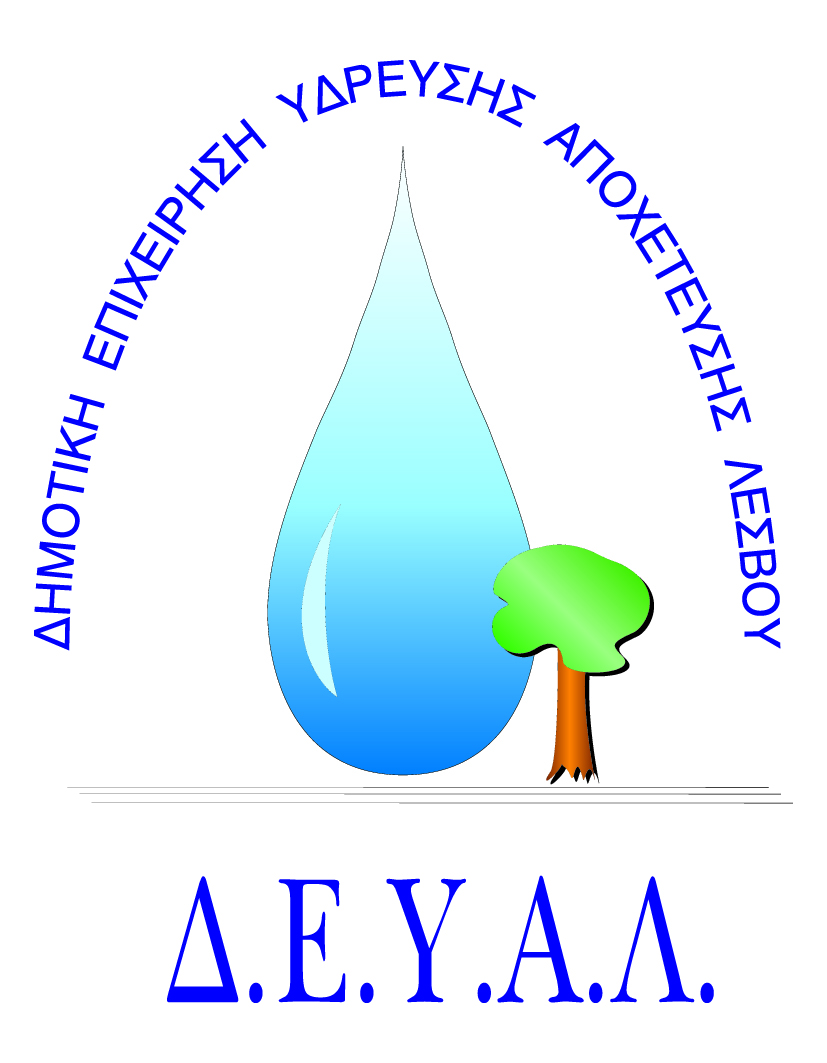 ΔΗΜΟΤΙΚΗ ΕΠΙΧΕΙΡΗΣΗ                                                           Ημερομηνία: 5-7-2019ΥΔΡΕΥΣΗΣ ΑΠΟΧΕΤΕΥΣΗΣ             ΛΕΣΒΟΥ                                                                           ΠροςΔ.Ε.Υ.Α. Λέσβου                                                                          ΕΝΤΥΠΟ 2 -  ΤΕΧΝΙΚΗ ΠΡΟΣΦΟΡΑ	Ημερομηνία:Υπογραφή Προσφέροντος ή Εκπροσώπου του………………………………………Όνομα υπογράφοντος……………………………………………….Αρ. Δελτίου Ταυτότητας/ΔιαβατηρίουΥπογράφοντος………………………………………………..Ιδιότητα υπογράφοντος……………………………………………… ΘΕΜΑ: ΠΡΟΜΗΘΕΙΑ ΥΠΟΒΡΥΧΙΟΥ ΗΛΕΚΤΡΟΚΙΝΗΤΗΡΑ ΓΕΩΤΡΗΣΗΣ ΚΑΡΥΔΙΑ Τ.Κ. ΣΤΥΨΗΣΑρ. πρωτ.: 6680/5-7-2019Α/ΑΣΥΝΤΟΜΗ ΤΕΧΝΙΚΗ ΠΕΡΙΓΡΑΦΗ ΠΡΟΣΦΕΡΟΜΕΝΟΥ ΕΙΔΟΥΣ - ΚΑΤΑΣΚΕΥΑΣΤΗ1.2.3.4.5.6.